Mobilité dans le cadre d’un projet à l’international :Formateur.trice en Louisiane :DescriptifCe programme permet de devenir enseignant.e en Louisiane et d’y enseigner des matières en français dans une école d’immersion en priorité ou le français en tant que français langue étrangère – FLE , aux niveaux maternel, primaire et secondaire inférieur, durant une à trois années scolaires dans l’Etat de Louisiane aux États-Unis avec possibilité d’une extension pour une quatrième et cinquième année.Le programmePrésentation du programme WBI a développé dans le cadre du partenariat mené avec le gouvernement de Louisiane et le Codofil un programme centré sur l’apprentissage du français. Dans ce cadre, des opportunités d’emplois existent chaque année .Quelles sont les caractéristiques du programme  ?Le programme d’immersion (en priorité)Dans ce programme, les enseignant·e·s travaillent généralement aux niveaux maternel et primaire. Il·elle·s peuvent aussi enseigner au niveau secondaire inférieur les mathématiques, les sciences, la géographie ou l’histoire en français. Il·elle·s sont souvent considéré·e·s comme des homeroom teachers, c’est-à-dire des titulaires avec des responsabilités administratives importantes envers l’école et les parents.Le programme de FLE Dans ce programme, les enseignant·e·s ont pour tâche d’enseigner le français langue étrangère aux niveaux maternel, primaire ou secondaire inférieur. Peu de postes sont ouverts chaque année.L’enseignant·e de français assure chaque jour 30 minutes de cours/classe, avec une moyenne de 9 classes/jour. Des périodes de préparation (+/-60min/jour) et de surveillance (duty) variables sont également prévues. Au niveau des middle schools, les périodes sont de 50 à 90 minutes.Quels sont les objectifs du partenariat?Les objectifs généraux de ce partenariat sont de :Promouvoir la langue française et la culture francophone à l’étranger.Accompagner les partenaires dans leur action en faveur du français.Réaliser une expérience professionnelle à l’étranger.Représenter Wallonie-Bruxelles à l’étranger en mettant en valeur son image et ses atouts dans un esprit d’intensification des relations culturelles, économiques et politiques avec la Louisiane.Quelles sont les plus-values d’une participation à ce programme ?Vivre une immersion linguistique et culturelle de longue durée.Ajouter une plus-value à votre parcours professionnel.Faire rayonner la langue française et votre propre culture francophone et nos particularités à l’étranger.Durée de l’engagement Un an (10 mois) renouvelable deux fois. Sur demande de l’école, sous circonstances particulières, il arrive qu’il soit aussi renouvelé pour une 4e puis une 5e année.Le profil de l’emploiObjectifs L’enseignement de matières en français dans un milieu scolaire voire de la langue française et le partage de la culture belge francophone.En tant qu’enseignant.e en Louisiane, vous devrez :Vous consacrer à l’enseignement des matières en français dans une école d’immersion (en priorité) Vous consacrer à l’enseignement des matières de base (math, sciences sociales, science, français) dans une école d’immersion secondaire inférieur.Vous consacrer à l’enseignement du français langue étrangère dans une école primaire ou secondaire inférieure.Être un représentant de Wallonie-Bruxelles à l’étranger : promouvoir la langue française et la culture francophone de Belgique ainsi que l’image et les atouts de Wallonie-Bruxelles dans un esprit d’intensification des relations culturelles, économiques et politiques avec la Louisiane.Durée et lieu En Louisiane, un an (10 mois) renouvelable deux fois. Sur demande de l’école, sous circonstances particulières, il arrive qu’il soit aussi renouvelé pour une 4e puis une 5e année.Public apprenant Niveaux maternel, primaire, secondaire inférieur.Les conditions liées à l’offre d’emploiQuelles modalités ?WBI assure l’aspect logistique lié à la mise en œuvre du programme (communication de l’appel à candidatures, examen de recevabilité, organisation du jury, remise d’attestations diverses).Le pays d’accueil octroie le salaire mensuel ainsi qu’une prime d’expatriation. Quel est le montant du salaire ? Salaire annuel brut pour un nouveau professeur Codofil en 2023-2024:$ 47,918 pour la 1re année, $ 48,613 pour la 2e année, $ 48,932 pour la 3e année,$ 50,075 pour la 4e année,$ 50,350 pour la 5e année. + Prime sous réserve de la reconduction de ce dispositif par le Parlement de Louisiane :1re année:  $ 6 000 (versés en octobre pour l’installation) ;2e année: $ 4 000 (versés en juin) ;3e année: $ 4 000 (versés en juin).Votre candidature Conditions de recevabilitéA quelles conditions doit répondre le candidat ?Vous devez :Avoir le français comme langue maternelle ou, à défaut, avoir une connaissance approfondie de la langue française (pouvoir prouver un niveau C2+, cf. CECRL) ;Avoir des connaissances de la langue anglaise : niveau B1+ ;Se prévaloir d’une expérience de minimum 27 mois en tant que professeur à temps plein au moment du départ.Être toujours en poste au moment de la candidature ;Être en possession d’un diplôme d’une haute école de catégorie pédagogique : instituteur maternel ou primaire, agrégés (AESI) en sciences, mathématiques, géographie, histoire ou français avec spécialisation en FLE ;Être résident.e en Belgique depuis au moins 1 an ;Ne pas être déjà inscrit·e pour un autre programme de WBI pour la même année académique.Introduction de votre candidature A quelle date introduire votre candidature ?Pour le 31 décembre de chaque année au plus tard, auprès de WBI, à l’aide du formulaire téléchargeable à l’adresse suivante : http://www.wbi.be/fr/services/service/devenir-formateur- enseignant-louisiane-wbiNB : Si des besoins spécifiques sont exprimés par le partenaire, un appel complémentaire sera lancé. Il est recommandé de suivre l’actualité sur le site de WBI. Comment devez-vous envoyer votre candidature ?Vous devez envoyer votre demande par e-mail au service des bourses internationales à l’adresse suivante : bourses @wbi.be Si vos annexes sont trop volumineuses, vous pouvez compléter votre demande avec un lien de partage en ligne (Google Drive, WeTransfer, Dropbox, etc.).Votre dossier de demande doit contenir les documents suivants :Le formulaire de demande à télécharger à l’adresse suivante (documents liés en bas de page) : https://www.wbi.be/fr/services/service/devenir-formateur-enseignant-louisiane-wbiCe formulaire doit être complété électroniquement, daté et signé.Un curriculum vitae europass à télécharger à l’adresse suivante : https://europa.eu/europass/fr/create-your-europass-cvUne lettre de motivation (en français, se trouve dans le formulaire) (maximum 400 mots) sur votre apport personnel en tant qu’enseignant et     votre intérêt pour la Louisiane.Une copie du ou des diplôme(s) supérieur(s) (après les secondaires) avec le supplément annexé ou une attestation des cotes obtenues pour chaque cours suivi;Points d’attentionVotre dossier de candidature doit être complet, signé et daté.Si votre dossier est hors délai, il ne sera pas examiné.Pour que le dossier de candidature puisse être accepté, veuillez le renvoyer au complet avec les 4 documents mentionnés ci-dessous, au plus tard pour le 31 décembre 2023 avant minuit par courriel à l'attention de bourses@wbi.be. En cas de difficulté d’envoi de votre dossier au gestionnaire du programme, il vous est vivement recommandé de l’envoyer via WeTransfer. En l’absence d’accusé de réception de la part de WBI, le candidat est invité à envoyer un mail sans pièce jointe afin de vérifier que le dossier a bien été reçu.La décisionModalités de la sélectionLa sélection se déroule en 2 étapes :Une vérification administrative de votre demande sur base des conditions de recevabilité.Un entretien oral individuel par un jury de sélection.NB : Ce jury sera organisé en début février (le 5, 6 et 7 février 2024), veillez à être disponible si vous postulez.Personnes en charge de la sélectionLa sélection sera effectuée par un jury composé d’un représentant du LDE (Département d’Education de Louisiane) et d’un représentant du CODOFIL (Conseil pour le développement du français en Louisiane).Communication de la décisionLes résultats vous sont transmis par mail par le représentant du CODOFIL en mars/ avril.Points d’attentionLes postes sont attribués par année scolaire, le mandat peut être renouvelé 2 fois.Votre engagement à accepter le poste doit être ferme et le désistement éventuel dûment justifié.Et si vous faites partie des candidats retenus ? 1.Quelles sont vos obligations ? Envoyer tous les documents nécessaires à votre candidature. Au plus tard pour le 31 décembre 2023. Participer à la journée de sélection organisée à WBILes 5, 6 et 7 février 2024.DépartLe départ vers la Louisiane est prévu pour mi-juillet.Les candidat·e·s sélectionné·e·s seront tenu·e·s de suivre un stage à Bâton Rouge le 3ème lundi du mois de juillet.Mentionner le soutien de WBI Tout document rendu public relatif à l’activité subventionnée doit porter la mention :   « Avec le soutien de Wallonie-Bruxelles International » et le logo de WBI, (www.wbi.be/fr/logos).2. Pour préparer votre départ Un guide pratique pour préparer votre départ en Louisiane est disponible dans les documents liés sur le site.ContactWallonie-Bruxelles InternationalService des bourses internationalesWallonie-Bruxelles InternationalService des bourses internationalesPlace Sainctelette, 2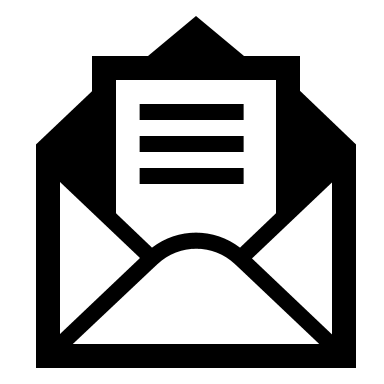 B - 1080 Bruxelles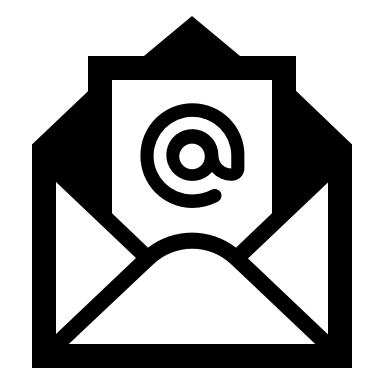 bourses@wbi.be